Morris & District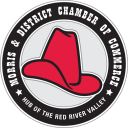 Chamber of CommerceMinutesMarch 15,2022 Online Zoom and in person Morris HuskyIn attendance    Cheryl Demarcke (President) Cheryl Crick (Admin Assistant), Natasha (Vice President), Pat Schmidtke (Director), Justin Voris (Director), Andy Anderson (Director), Ruth Murray (Director), TasoRegular Meeting Called to order at 8:04AMAgenda- Cheryl D Motion to accept the agenda. Justin 2ndMinutes – Motion to accept the past minutes Correspondence- General mail and emails, Letter from the Library requesting the use of the Chamber office to provide tax services to lower income families.Treasurer Report-   Please see financial statements that were emailed to the executive.  We looked them over and everything looks wonderfulAdministrative Assistant Report- Cheryl Crick- Emails, minutes, agenda, general office duties, grants, newsletter, Chamber Bucks, Accessibility training done, put a call out for volunteers for the stampede kick off, budget 2022Membership Report- Andy Anderson- Email were sent out for outstanding invoices for past due memberships. Went though membership and have removed old members that are no longer members.Tourism Report- Pro Lagos-   N/AAdvertising Report- Pat Schmidtke   We have six business on the LED sign. We were happy to add the RHA to our membership and the LED sign.Special Event Report- Justin Voris-   Please see notes under new businessTown of Morris Report- Ruth Murray- The council is starting to work on the upcoming budget.President Report-   Put together a St. Paddy Day contest! Old BusinessBudget for 2022- A budget was present at this meeting.  Cheryl will send out to executive to review and will be bought forward to next meeting to be passed.Newsletter- Cheryl Crick is looking for ideas for the newsletter.  Job postings were though to be good to insert into the newsletters.Participating in events for 2022- What events would we like to see moving forward. Looking for members to help step in and volunteer for the events. A poster was emailed out to the members of the chamber looking for volunteers and ideas for the stampede kick off. The thought this year is to do more of a street party with a band. We would love for local business to participate to promote their business. We did get a response from Sun Valley Co-Op and Schultz Plumbing & Heating. Santa Lucia will be doing a special like pizza and drink.New BusinessChamber Buck Promotion Ideas? We have included in the budget this year some money to promote the chamber bucks and put money back into the economy. Let us know if you have any suggestions on how we can promote. Accessible Employers May 1, 2022- This needs to be completed by all business. An email was sent to our chamber members with this information and how to complete it. Cheryl Crick has taken the training for the Morris Chamber of Commerce.Grad Sponsorship- Cheryl Crick will contact the school to let them know that we will be doing the sponsorship again of $500 and to send us applications when ready.Meeting Adjourned at 8.47AM                                     Next Meeting APRIL 19, 2022